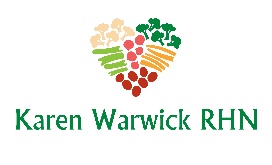 PUMPKIN RAISIN MUFFINSBy Chef AJ                                                                                   Makes 12 muffinsI have altered some aspects of this recipe. These muffins a super hearty so they are more of a meal than a treat.  They are great to take to work on a cold winter day.  This recipe requires a food processor to process some of the ingredients.Ingredients:2 large very ripe bananas½ cup oat milk1 can organic pumpkin½ cup date paste (½ cup dates ¼ cup water)2 Tbs. chia seeds1 Tbs. pumpkin pie spice1 Tbs. vanilla3 cups rolled oats 1 cup organic raisins Method:To make the date paste, soak ½ a cup of dates with ¼ cup of filtered water overnight to soak up the water.Preheat your oven to 350°F.In a food processor, process the dates until smooth.  Then add the bananas and oat milk and process until smooth.Finally add the pumpkin, chia seeds, spice and vanilla and process until well combined. In a big bowl, combine the rolled oats and raisins Then pour the pumpkin mix over the oats and raisins and stir to combine.Spoon equal amounts of the mixture into a silicone muffin pan or a standard muffin tin lined with cupcake liners.Bake for 45 minutes and then let cool.  These muffins freeze and thaw well so you can control your consumption.*Note:  Because the raisins are much more calorically dense, omit them if you are trying to lose weight.  